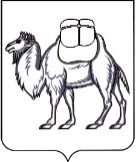 ТЕРРИТОРИАЛЬНАЯ ИЗБИРАТЕЛЬНАЯ КОМИССИЯГОРОДА ОЗЕРСКА  Р Е Ш Е Н И Е 22 марта 2023 года                                                                                 № 39/151-5г. ОзерскО Плане работы территориальной избирательной  комиссии  города Озерска                     на  II квартал  2023 года	На  основании  пункта 9 статьи 26  Федерального закона РФ от 12.06.2002  №  67-ФЗ  «Об основных гарантиях избирательных прав и права на участие в референдуме граждан Российской Федерации», территориальная избирательная комиссии города Озерска РЕШАЕТ:1.	Утвердить  План  работы  территориальной  избирательной  комиссии  города  Озерска  на  II квартал  2023 года (прилагается).2.	Направить  настоящее  решение  в  избирательную  комиссию  Челябинской области для размещения в информационно-телекоммуникационной сети «Интернет». 3.	Контроль за выполнением настоящего решения возложить на председателя территориальной  избирательной  комиссии  города  Озерска Рожкова А.С. Заместитель председателя комиссии                                                                      В.В. СолонецСекретарь комиссии                                                                         Л.М. СайдуллинаПлан работы территориальной избирательной комиссии города Озерскана II квартал 2023 годаПриложение к решению территориальной избирательной комиссии города Озерска от 22.03.2023 № 39/151-5Наименование мероприятия
Срок выполненияОтветственный 
за выполнение1. Организационное и документационное обеспечение                                                                                                                                                                                                                                                                1. Организационное и документационное обеспечение                                                                                                                                                                                                                                                                1. Организационное и документационное обеспечение                                                                                                                                                                                                                                                                1. Организационное и документационное обеспечение                                                                                                                                                                                                                                                                1.Заседания ТИКапрель-июньРожков А.С.2.Вопросы, планируемые                                           к рассмотрению на заседании ТИК:1. Об утверждении планов работы и отчетов об их исполнении;2. Об итогах работы по формированию и ведению территориального фрагмента Регистра избирателей;3. Об итогах конкурса на лучшее приглашение на выборы для впервые голосующих избирателей4. О проведении Дня молодого избирателя;5. Об утверждении Положений о проведении мероприятий по повышению правовой культуры;6. О формировании участковых избирательных комиссий;7. Иные вопросы по текущей деятельности.апрель-июньСайдуллина Л.М.3.Заседания рабочих групп ТИКапрель-июньРожков А.С.4.Подготовка протоколов заседаний, решений ТИКапрель-июньСайдуллина Л.М.5.Подготовка протоколов заседаний, решений рабочих групп ТИКапрель-июньСайдуллина Л.М.6.Подготовка документов и отзывов к судебным заседаниямапрель-июньСолонец В.В.7.Участие в судебных заседанияхапрель-июньСолонец В.В.8.Подготовка отчетов, материаловапрель-июньСайдуллина Л.М.9.Личный прием (устные обращения, консультации по телефону)апрель-июньСайдуллина Л.М.10.Письменные обращения, жалобы, заявления, подготовка ответовапрель-июньСолонец В.В.11.Размещение новостей ТИК на сайте избирательной комиссии Челябинской областиапрель-июньСайдуллина Л.М.12.Размещение постов на странице ТИК в социальных сетяхапрель-июньСайдуллина Л.М.13.Размещение документов комиссии на сайте (решения, повестки)апрель-июньСайдуллина Л.М.2. Работа с кадровым составом2. Работа с кадровым составом2. Работа с кадровым составом2. Работа с кадровым составом14.Прекращение полномочий членов УИК с правом решающего голосаапрель-июньСайдуллина Л.М.15.Назначение членов УИК с правом решающего голосаапрель-июньСайдуллина Л.М.16.Прекращение полномочий председателей УИКапрель-июньСайдуллина Л.М.17.Назначение председателей УИКапрель-июньСайдуллина Л.М.18.Формирование составов кадрового резерва УИКапрель-июньСайдуллина Л.М.19.Исключение из составов кадрового резерва УИК апрель-июньСайдуллина Л.М.20.Формирование личных дел на новых членов УИК и в резерв составов УИКапрель-июньСайдуллина Л.М.3. Учет, сохранность и инвентаризация нефинансовых активов3. Учет, сохранность и инвентаризация нефинансовых активов3. Учет, сохранность и инвентаризация нефинансовых активов3. Учет, сохранность и инвентаризация нефинансовых активов21.Прием нефинансовых активов (имущества)22.Передача нефинансовых активов (имущества) на баланс ОМС23.Участие в инвентаризации нефинансовых активов (имущества), проводимой ОМС24.Списание нефинансовых активов (имущества)25.Утилизация списанных нефинансовых активов (имущества)26.Осуществление контроля за сохранностью и соблюдением правил эксплуатации избирательного оборудования, технических средств и материалов, находящихся на ответственном хранении в администрациях районов (городов)апрель-июньРожков А.С. 4. Реализация мероприятий Концепции повышения правовой культуры избирателей4. Реализация мероприятий Концепции повышения правовой культуры избирателей4. Реализация мероприятий Концепции повышения правовой культуры избирателей4. Реализация мероприятий Концепции повышения правовой культуры избирателей27.Организация, подготовка и проведение мероприятий с молодыми избирателями (члены молодежной избирательной комиссии, студенты, учащиеся, работающая молодежь), гражданами с ограниченными возможностями, ветеранамиапрель-июньСайдуллина Л.М.28.Организация, подготовка и проведение мероприятий с кандидатами в депутаты, наблюдателями, представителями партий, общественных объединений, СМИ и т.п.5. Мероприятия по формированию информационных ресурсов на КСА ГАС «Выборы»5. Мероприятия по формированию информационных ресурсов на КСА ГАС «Выборы»5. Мероприятия по формированию информационных ресурсов на КСА ГАС «Выборы»5. Мероприятия по формированию информационных ресурсов на КСА ГАС «Выборы»29.Актуализация данных Регистра избирателей, участников референдума на КСА ТИК, ИКСРФ в соответствии с Регламентом использования подсистемы «Регистр избирателей, участников референдума»апрель-июньКаштанова А.А.30.Заслушать отчет системного администратора об итогах работы по формированию и ведению территориального фрагмента Регистра избирателей.апрель-июньКаштанова А.А.6. Обучение участников избирательного процесса и организаторов выборов6. Обучение участников избирательного процесса и организаторов выборов6. Обучение участников избирательного процесса и организаторов выборов6. Обучение участников избирательного процесса и организаторов выборов31.Организация, подготовка и проведение обучающих мероприятий (семинары, тестирования, круглые столы и т.п.)апрель-июньСайдуллина Л.М.Солонец В.В.32.Подготовка презентаций, методических материалов, алгоритмов действий для участников избирательного процесса и организаторов выборовапрель-июньСайдуллина Л.М.Солонец В.В.7. Взаимодействие с органами государственной власти и местного самоуправления, политическими партиями, общественными организациями 7. Взаимодействие с органами государственной власти и местного самоуправления, политическими партиями, общественными организациями 7. Взаимодействие с органами государственной власти и местного самоуправления, политическими партиями, общественными организациями 7. Взаимодействие с органами государственной власти и местного самоуправления, политическими партиями, общественными организациями 33.Взаимодействие с органами государственной власти, местного самоуправления и другими организациями:1. Администрация Озерского городского округа;2. Собрание депутатов Озерского городского округа;2. Управление образования;3. Управление культуры, спорта и молодежной политики;4. Управление социальной защиты населения;5. Многофункциональный центр;6. МКУК «Центральная библиотечная система»;7. Молодежный центр «Мир»;8. УМВД г. Озерска; 9. Комплексный центр социального обслуживания;10. Озерский технологический  институт «НИЯУ "МИФИ»;11. ГБПОУ «ОЗЕРСКИЙ ТЕХНИЧЕСКИЙ КОЛЛЕДЖ»апрель-июньРожков А.С.34.Взаимодействие с политическими партиями, общественными организациями и т.п.:1. Совет ветеранов ФГУП «ПО «МАЯК»;2. Общественная организация ветеранов войны, труда, вооруженных сил и правоохранительных органов города Озерска;3. Озерское местное отделение политической партии «Единая Россия»;4. Озерское городское отделение КПРФ;5. Челябинское региональное  отделение политической партии ЛДПР; апрель-июньРожков А.С.6. Региональное отделение политической партии СПРАВЕДЛИВАЯ РОССИЯ;7. Общественная волонтерская организация Союза молодежных инициативных команд при ДТДиМ, Волонтерский корпус «Волонтеры Мира»;8. Всероссийское общество инвалидов города Озерска;9. Озерская городская общественная организация родителей детей инвалидов «Наши дети».10. Университет «Третьего возраста».апрель-июньРожков А.С.8. Работа по уточнению границ избирательных участков, округов8. Работа по уточнению границ избирательных участков, округов8. Работа по уточнению границ избирательных участков, округов8. Работа по уточнению границ избирательных участков, округов35.Работа по уточнению границ избирательных участков (изменения. добавления домов, улиц, создание новых ИУ)апрель-июньРожков А.С.36.Предложения по образованию (уточнению составов) избирательных округовапрель-июньРожков А.С.9. Подготовлено избирательной документации для передачи в архив, к уничтожению9. Подготовлено избирательной документации для передачи в архив, к уничтожению9. Подготовлено избирательной документации для передачи в архив, к уничтожению9. Подготовлено избирательной документации для передачи в архив, к уничтожению37.Подготовка документов для сдачи в архивапрель-июньСайдуллина Л.М.38.Подготовка документов на уничтожение